ΠΡΟΓΡΑΜΜΑ ΠΡΑΚΤΙΚΗ ΑΣΚΗΣΗ ΠΑΝΕΠΙΣΤΗΜΙΟΥ ΠΑΤΡΩΝ 2017-2018 ΤΜΗΜΑ ΜΑΘΗΜΑΤΙΚΩΝΑΠΟΤΕΛΕΣΜΑΤΑ Ενστάσεις έχουν τη δυνατότητα να υποβάλλουν οι φοιτητές εντός πέντε ημερών από την επόμενη της ημέρας ανάρτησης των αποτελεσμάτων αξιολόγησης.Ο Επιστημονικός Υπεύθυνος του Τμήματος ΜαθηματικώνΓ. ΤσιάταςΑναπλ. Καθηγητής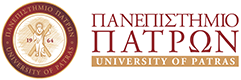 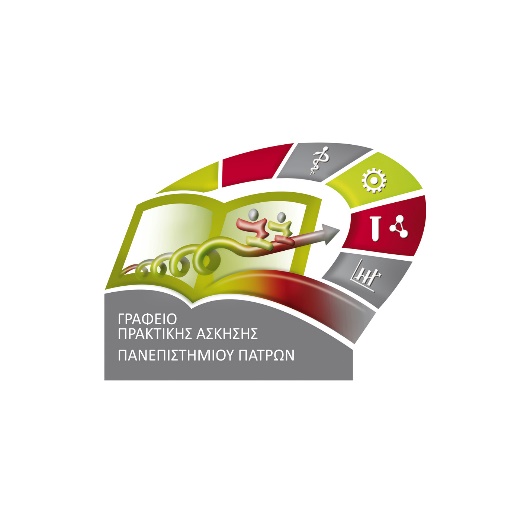 ΕΠΩΝΥΜΟΟΝΟΜΑΑΜ1η εγγραφήΕξάμηνο(i)(ii)MOΕΤΟΣΒΚ1ΠΑΤΡΙΚΟΠΟΥΛΟΣΒΑΙΟΣ1426120147261806.9648.7842ΤΣΑΚΑΝΙΚΑΠΑΝΩΡΑΙΑ1433720147241667.2748.4463ΚΑΡΑΜΗΤΡΟΥΑΝΑΣΤΑΣΙΑ1410820147241666.4248.1064ΠΑΠΑΝΔΡΙΚΟΠΟΥΛΟΣΚΩΝΣΤΑΝΤΙΝΟΣ1424920147181256.7446.8505ΜΠΕΚΡΗΔΙΟΝΥΣΙΑ1013201421220147181256.5646.7786ΡΟΜΠΟΛΑΣΠΥΡΙΔΟΥΛΑ1439820147191325.8946.7417ΚΟΚΚΙΝΟΣΑΘΑΝΑΣΙΟΣ1314420139211458.956.7258ΛΑΜΠΡΟΠΟΥΛΟΥΒΑΣΙΑ1416420147181276.3646.6989ΠΡΕΖΑΠΑΝΑΓΙΩΤΑ1438720147181256.1846.62610ΣΙΑΦΗΓΕΩΡΓΙΑ-ΕΙΡΗΝΗ1430120147171216.7446.61911ΠΑΠΑΣΤΑΘΟΠΟΥΛΟΥΕΥΓΕΝΙΑ1425020147181245.8946.51012ΔΡΟΓΚΑΡΗΜΑΡΙΑ1309420139231596.6756.38113ΜΠΟΥΓΙΑΣΧΡΗΣΤΟΣ-ΑΠΟΣΤΟΛΟΣ1322420139201497.4856.08614ΞΕΚΑΡΔΑΚΗΣΓΕΩΡΓΙΟΣ1423120147151076.5346.07415ΔΗΜΗΤΡΙΟΥΚΩΝΣΤΑΝΤΙΝΟΣ1308520139201397.4256.06716ΣΠΥΡΟΠΟΥΛΟΥΓΕΩΡΓΙΑ1013201328520139181268.3956.00817ΚΟΥΤΑΑΛΕΞΑΝΔΡΑ1315620139191347.2655.83118ΜΗΤΡΟΠΟΥΛΟΥΠΑΝΑΓΙΩΤΑ141922014714986.2545.73119ΝΙΤΣΑΕΥΑΓΓΕΛΙΑ13008201311271815.6365.65520ΣΑΜΠΑΝΗΠΑΡΑΣΚΕΥΗ1429520147141005.8945.58721ΚΑΡΚΑΤΣΛΗΚΩΝΣΤΑΝΤΙΝΑ1313120139191346.1355.46922ΠΟΛΥΜΑΤΙΔΟΥΔΕΣΠΟΙΝΑ142772014713925.8545.34023ΜΑΥΡΙΟΠΟΥΛΟΥΒΑΡΒΑΡΑ141842014713935.8545.34024ΠΑΠΠΑΧΑΡΟΥΛΑ1325020139181245.9755.23325ΠΑΡΡΑΑΓΑΠΗ1325220139171175.5354.90826ΑΓΡΑΦΙΩΤΗΑΝΤΩΝΙΑ12004201211211466.1964.88127ΤΣΙΑΚΑΡΙΔΗΜΑΡΙΑ12314201211191336.3264.60828ΑΜΟΥΡΓΙΑΝΟΥΕΥΦΡΟΣΥΝΗ12013201211191325.9264.50229ΠΑΠΑΔΟΠΟΥΛΟΥΔΗΜΗΤΡΑ132452013914985.7554.42530ΤΣΟΥΜΠΟΥΑΚΡΙΒΗ-ΑΝΔΡΙΑΝΝΑ1232220121118916.1764.41531ΠΑΠΑΓΙΑΝΝΟΠΟΥΛΟΣΠΑΝΑΓΙΩΤΗΣ12236201211171216.5364.35732ΚΑΛΛΙΡΗΑΦΡΟΔΙΤΗ ΔΗΜΗΤΡΑ12089201211161136.8464.28633ΤΣΙΑΠΗΣΚΩΝΣΤΑΝΤΙΝΟΣ12315201211171175.7164.13834ΖΙΑΚΑΓΕΩΡΓΙΑ12075201211161105.4463.91235ΚΑΤΣΕΛΗΔΕΣΠΟΙΝΑ ΜΑΡΙΑ11105201113171157.2973.90836ΑΝΤΩΝΙΟΥΟΛΓΑ1201920121113916.0863.62137ΣΤΑΜΟΥΛΑΚΑΤΟΣΔΗΜΗΤΡΗΣ11270201113171165.4473.48538ΚΑΝΑΚΟΠΟΥΛΟΥΙΩΑΝΝΑ1109420111314986.2573.275ΔΙΟΝΥΣΟΠΟΥΛΟΣΠΑΝΑΓΙΩΤΗΣ13098201391178ΑΠΟΡΡΙΠΤΕΤΑΙ ΛΟΓΩ ECTSΑΠΟΡΡΙΠΤΕΤΑΙ ΛΟΓΩ ECTSΑΠΟΡΡΙΠΤΕΤΑΙ ΛΟΓΩ ECTSΜΕΤΑΛΛΙΔΟΥΧΡΙΣΤΙΝΑ12183201211957ΑΠΟΡΡΙΠΤΕΤΑΙ ΛΟΓΩ ECTSΑΠΟΡΡΙΠΤΕΤΑΙ ΛΟΓΩ ECTSΑΠΟΡΡΙΠΤΕΤΑΙ ΛΟΓΩ ECTS